Escuela Primaria Lois P. RockwellCheryl Clark, directora ~ Rodney Isabell, subdirectora 21 de diciembre de 2021cheryl_clark@mcpsmd.org  / rodney_a_isabell@mcpsmd.org        (240 )740-5180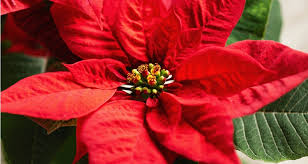  Registro de Rockwell Estimados padres,invierno ya casi están aquí! Hay una carga en el aire y la emoción crece a medida que se hacen los preparativos para las vacaciones de invierno y las vacaciones de invierno. Hemos tenido una semana de espíritu muy festivo con sombreros divertidos, camisas de franela, y anticipamos una escuela llena de adultos y niños vestidos con PJ mañana. Nos complace recibir a la banda de calificación del DHS para nuestro tradicional concierto de invierno mañana aquí en Rockwell. Debido al clima inminente tendremos que llevar el concierto bajo techo. No podremos acomodar a los padres de la audiencia en el concierto debido a la limitación de espacio. Estamos ansiosos por disfrutar de la música y ver a nuestros antiguos alumnos de Rockwell mientras actúan. Pregúntele a sus hijos sobre el concierto cuando los vea después de la escuela el jueves.Ahora que 2022 llega a su fin, me gustaría aprovechar la oportunidad para expresar mi gratitud a la comunidad de Rockwell: estudiantes, personal y padres por todo lo que hacen para hacer de nuestra escuela un lugar tan especial para niños y adultos por igual. En nuestra escuela hay un sentimiento genuino de cariño por los demás y se necesitan las contribuciones de todos para que esto sea así. Un saludo alegre, una sonrisa de bienvenida y muchas otras cosas que podemos hacer equivalen a un lugar donde queremos estar.  Al amanecer de 2023, un nuevo año, les deseo a cada uno de ustedes mucha salud y felicidad. Disfruta la última semana de diciembre con tus hijos. Veremos a todos el martes 3 de enero de 2023.  Atentamente,Cheryl ClarkDirectora 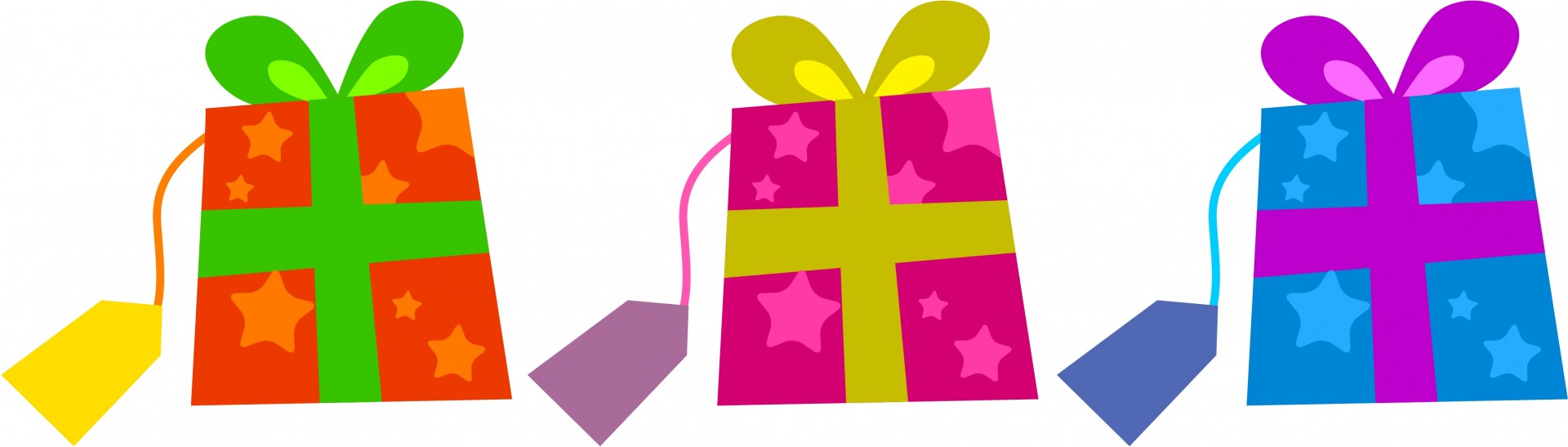 **Durante las vacaciones de invierno, la oficina principal de Rockwell estará cerrada. En caso de un asunto urgente que no pueda esperar hasta el 3 de enero de 2023 cuando regresemos, no dude en enviarme un correo electrónico con un mensaje detallado: cheryl_clark@mcpdmd.org. ¡Gracias!**Los kits de prueba COVID-19 se distribuyeron el miércoles 21/12/22Estimada comunidad escolar de Rockwell 
: Sabemos que muchas de nuestras familias pasarán tiempo durante las vacaciones de invierno viajando, visitando a amigos y familiares y participando en actividades comunitarias divertidas. actividades. Como estas actividades posiblemente implican un mayor riesgo de exposición al COVID-19, MCPS está distribuyendo kits de prueba rápida en el hogar a los estudiantes y al personal antes de las vacaciones. Las pruebas son una forma importante de identificar a las personas con resultados positivos positivos para COVID-19 que deben aislarse temporalmente para evitar una mayor transmisión y mantener a nuestra comunidad escolar lo más saludable posible. La prueba no es obligatoria. Dependemos de nuestro personal y familias para considerar su riesgo de exposición, y evaluar e informar resultados positivos en consecuencia.  Tenga en cuenta que se pidió a las escuelas que distribuyeran un kit fabricado por InteliSwab. Las instrucciones en video para InteliSwab se pueden encontrar aquí en inglés y español y aquí para otros tipos de kits de prueba. Tenga en cuenta que la prueba InteliSwab tarda 30 minutos en obtener resultados. Se deben usar kits de prueba para el personal y los estudiantes. Para otros miembros de la familia, los kits de prueba rápida gratuitos también están disponibles en la mayoría de las bibliotecas públicas.¿Qué hago si la prueba rápida es positiva? Informe las pruebas positivas para el personal o los estudiantes en el Formulario de informe de COVID-19 de MCPS. Las personas que tengan una prueba de COVID-19 positiva deberán seguir las pautas de los CDC para el aislamiento. ¿Qué hago si la prueba rápida es negativa?No es necesario informar los resultados negativos de las pruebas.  Recuerde que las infecciones respiratorias no relacionadas con COVID, como la influenza y el RSV, también están circulando en nuestra comunidad. Los hábitos saludables incluyen aislarse cuando están enfermos, lavarse bien las manos y cubrirse al toser y estornudar ayudan a prevenir enfermedades. La vacuna contra el COVID-19 y la influenza están disponibles de forma gratuita para los residentes del condado de Montgomery.Atentamente,Cheryl Clark DirectoraFechas de enero: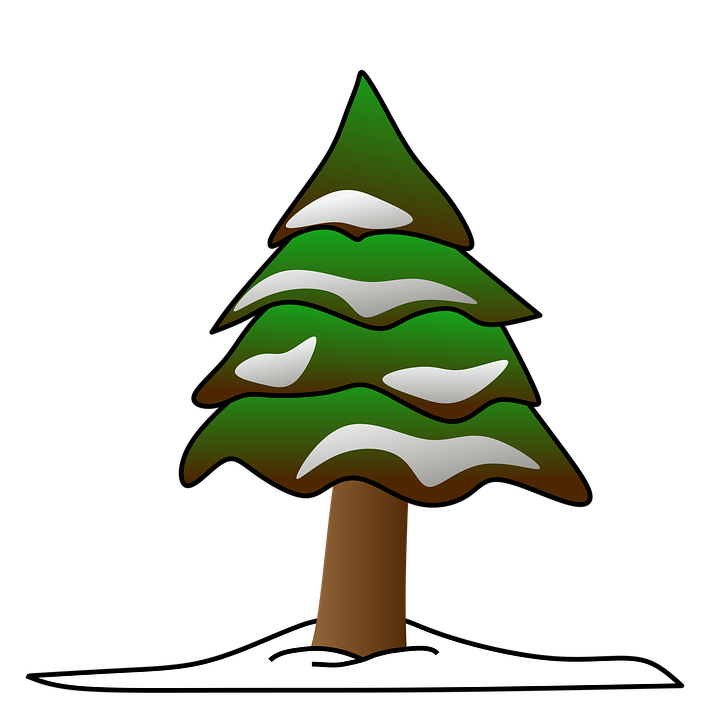 Los estudiantes y el personal regresan de las vacaciones de invierno:  3 de eneroDía feriado: Día de ML King, Jr. (no hay clases para el personal ni los estudiantes):  16 de eneroDía profesional para todo el personal (no hay clases para los estudiantes):  enero 27